Karta przynależności do parafii personalnej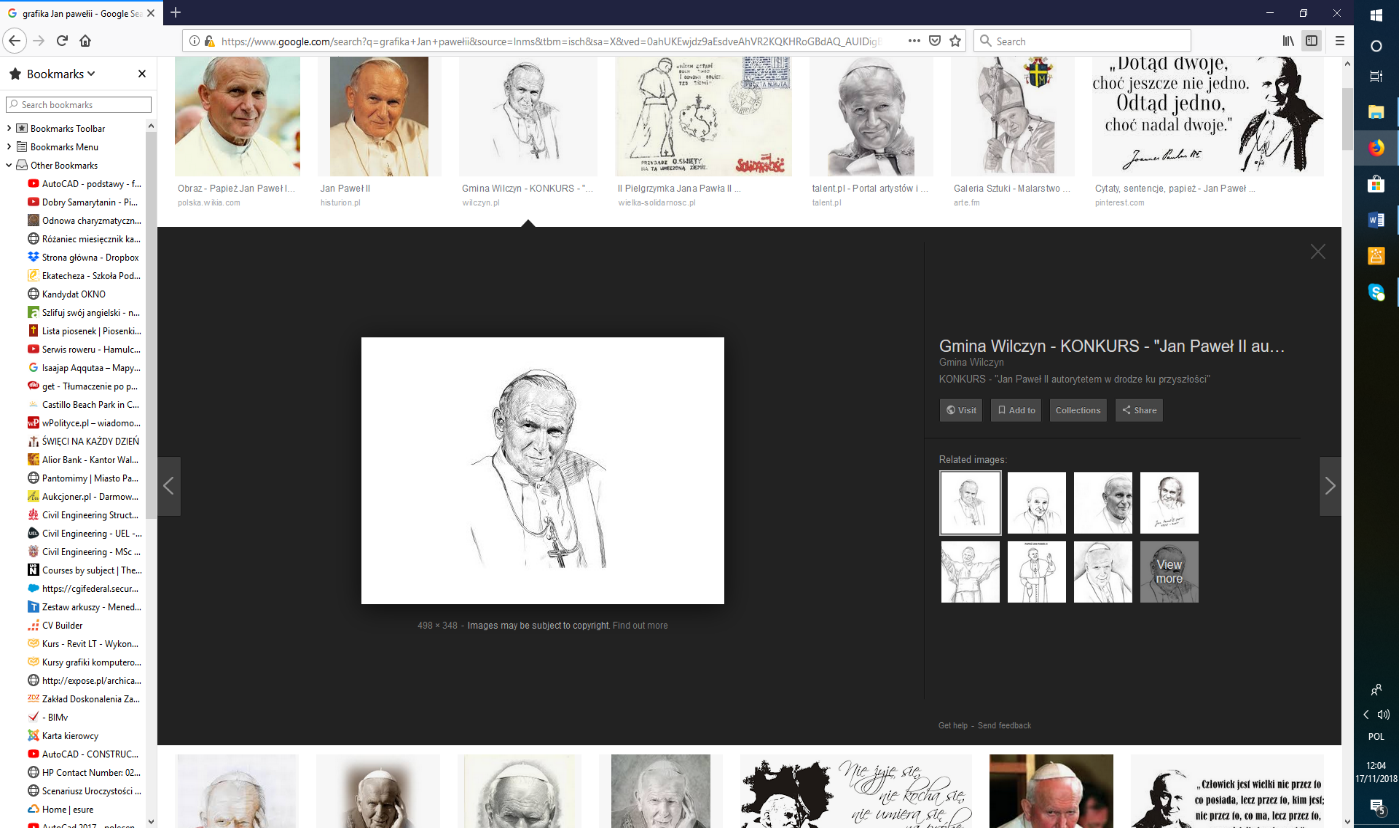 pw. Św. Jana Pawła II w CardiffNazwisko i imię ……..................................................................................ur. ................................ tel. kom. …….…………………….………………Nazwisko i imię ……................................................................................ur. ................................. tel. kom. …….…………………….………………Stan cywilny ………………………...……………….…     data ślubu ……………..….ADRES W UK  ….………………………………..…………………………………………..  Miejscowość ….………………………………..…………………………………………..kod pocztowy …………………….………   tel. domowy ………………………...e-mail: ……………………………………………    …………………………………………………….Data zapisu do parafii……….………………………….    Podpis  …………..……………..____________________________________________________________________________________PCM Registered Charity No 1119423Local Polish Catholic Missions are part of the Polish Catholic Mission. Information provided on this form, together with all other personal data held about these individuals by the PCM and the LPCM is processed in accordance with the PCM's and LPCM’s Privacy Notice which is available at LPCM Cardiff. This information is required for the purpose of belonging to the parish.Dzieci / inni mieszkańcyData urodz.Chrzest1 Kom. Bierzm.